2024 Springtown Baseball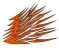 Head Coach: Colin Crawford Assistant Coaches: Max Boe, Chance Capps Athletic Director: Brian Hulett Superintendent: Shane Strickland Athletic Trainers: Anna Pengra, Kurt Wood, Austen Hutchison VARSITY VARSITY VARSITY JVJVJVDate Day Opponent Location Time Opponent Location Time2/3/24 Sat Burleson Burleson 11:00 AM Burleson Springtown 11:00 AM2/6/24 Tues Arlington Heights AHHS7:00 PMArlington HeightsAHHS4:00 PM2/9/24Fri Mansfield Timberview  Springtown5:00 PM Mansfield TimberviewTimberview5:00 PM2/13/24 Tues Stephenville Stephenville 4:00 PM Stephenville Stephenville6:30 PM2/16/24 Fri Black/Orange Scrimmage(Hit-A-Thon Fundraiser) Springtown 4:30 PMBlack/Orange Scrimmage(Hit-A-Thon Fundraiser) Springtown4:30 PM2/19/24 Mon Graham Graham  7:00 PM Graham Graham4:30 PMTues2/22/24 Thurs Kennedale Tournament Kennedale TBA Boyd Tournament Boyd TBA2/23/24 Fri Kennedale Tournament Kennedale TBA Boyd Tournament Boyd TBA2/24/24 Sat Kennedale Tournament Kennedale TBA Boyd Tournament Boyd TBA2/28/24 Tues2/29/24Thurs Glen Rose, Godley, S’ville Tourney Godley TBA Ponder Tournament Ponder TBA3/1/24 Fri Glen Rose, Godley, S’ville Tourney GodleyTBA Ponder Tournament Ponder TBA3/2/24 Sat Glen Rose, Godley, S’ville TourneyGlen Rose TBA Ponder Tournament Ponder TBATues3/7/24 Thurs Johnson County TournamentTBATBA Timberview Tournament Timberview TBA3/8/24 Fri Johnson County TournamentTBATBA Timberview Tournament Timberview TBA3/9/24 Sat Johnson County TournamentTBATBA Timberview Tournament Timberview TBA~SPRING BREAK (March 11th- 15th)~~SPRING BREAK (March 11th- 15th)~~SPRING BREAK (March 11th- 15th)~~SPRING BREAK (March 11th- 15th)~~SPRING BREAK (March 11th- 15th)~~SPRING BREAK (March 11th- 15th)~~SPRING BREAK (March 11th- 15th)~~SPRING BREAK (March 11th- 15th)~3/15/24Fri Godley Springtown 1:00 PM Godley Springtown 11:00 AM3/19/24 Tues Lake Worth Lake Worth7:30 PM Lake Worth Lake Worth 5:00 PM3/22/24 Fri Lake Worth Springtown 7:30 PM Lake Worth Springtown5:00 PMSat3/26/24 Tues Krum Springtown 7:30 PM Krum Springtown 5:00 PM3/28/24 ThursKrum Krum 7:30 PM Krum Krum5:00 PM4/2/24 Tues Castleberry Castleberry 7:30 PM Castleberry Castleberry5:00 PM4/5/24 FridayCastleberry Springtown 7:30 PM Castleberry Springtown5:00 PM4/9/24 Tues Decatur Springtown 7:30 PM Decatur Springtown5:00 PM4/12/24 Fri Decatur Decatur7:30 PM Decatur Decatur5:00 PM4/16/24 Tues Bridgeport Bridgeport 7:30 PM Bridgeport Bridgeport5:00 PM4/19/24 Fri Bridgeport Springtown 7:30 PM Bridgeport Springtown5:00 PM4/20/24 Sat Paradise Paradise 11:00 AM4/25/24 Thurs Burleson Springtown 7:00 PM